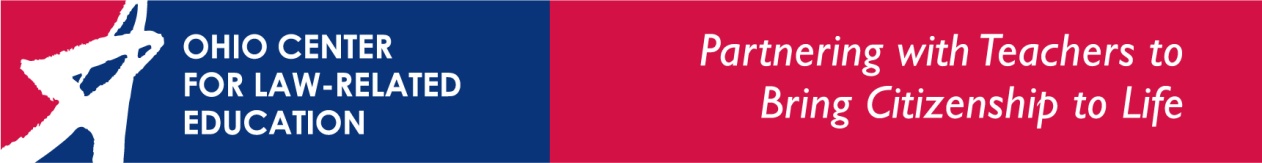 Project Citizen Book Order FormPlease type or print.  Books will be shipped to the address provided below; the Center will endeavor to ship within one business day of receipt.  Completed forms may be faxed to 614-486-6221or mailed to OCLRE, 1700 Lake Shore Drive, Columbus, OH 43204.  Questions may be directed to Jared Reitz, director of programs: jreitz@oclre.org or 614-485-3506.Name (First & Last)______________________________________________________________________School/Organization_________________________________________Position/Title___________________Shipping Address________________________________________________________________________			Number & Street							____________________________________________________________________________________City			                                              State		                           Zip code				Work Phone (       )________________________		Home Phone (       )________________________Fax (       )___________________________	E-mail_________________________________________Have you previously attended a Center event?  __Yes   __No      If yes, which event(s)?____________________How did you hear about Project Citizen?______________________________________________________Please select the appropriate method of payment:Check #___________________________________________ (enclosed) PO # __________________________________  School District ______________________________Credit card # (VISA or MasterCard only)___________________________________________________Exp. Date ______/_______/__________	V-code (3-digit number on back of card) _______________Authorized signature _________________________________________________________________Invoice me Books available for distribution for a $6 per book shipping fee.       *Supply is limited. You will be notified if there is a problem filling your order.Number of Project Citizen books requested @ $5 each:                ___________  Level One (grades 5 – 8)                             quantity                ____________  Level Two (grades 9-12)                             quantityI would like the accompanying Teacher’s Guide ($5 each) for:       ____Level One             ____Level TwoTotal Amount: $______________________________ (@ $6 per book shipping fee)For office use only:Date received_______________  Initials______________     Confirmation sent – date __________________  Initials ______________